СОВЕТ ДЕПУТАТОВМУНИЦИПАЛЬНОГО ОКРУГАЦАРИЦЫНОР Е Ш Е Н И Е17.04.2019 №ЦА-01-05-07/04О согласовании установки ограждающего устройства на придомовой территории многоквартирного дома по адресу: город Москва, Кантемировская улица, дом 41В соответствие с пунктом 5 части 2 статьи 1 Закона города Москвы                          от 11 июля 2012 года № 39 «О наделении органов местного самоуправления муниципальных округов в городе Москве отдельными полномочиями города Москвы», постановлением Правительства Москвы от 02 июля 2013 года                № 428-ПП «О порядке установки ограждений на придомовых территориях в городе Москве», рассмотрев протоколы решений общего собрания собственников помещений в многоквартирном доме об установке ограждающих устройств на придомовой территории по адресу: город Москва, Кантемировская улица, дом 41Совет депутатов муниципального округа Царицыно решил:1. Согласовать установку ограждающего устройства, в виде одного автоматического откатного антивандального шлагбаума, при въезде транспортных средств собственников помещений на придомовую территорию многоквартирного дома по адресу: Кантемировская улица, дом 41 при условии постоянного выполнения всех требований Постановления Правительства Москвы от 2 июля 2013 года № 428-ПП «О порядке установки ограждений на придомовых территориях в городе Москве» и в соответствии с проектом установки шлагбаумов согласно приложению к настоящему решению. 2. Уведомить уполномоченное лицо общего собрания собственников помещений в многоквартирном доме о том, что все споры, возникающие между собственниками помещений многоквартирного дома, иными заинтересованными лицами по вопросам установки, эксплуатации и демонтажа ограждающего устройства на придомовой территории по адресу: Кантемировская улица, дом 41 - решаются в соответствии с Законодательством Российской Федерации, в том числе и судебном порядке.3. Направить настоящее решение в Департамент территориальных органов исполнительной власти города Москвы, в управу района Царицыно Южного административного округа города Москвы и лицу, уполномоченному на представление интересов собственниками помещений.4. Опубликовать настоящее решение в бюллетене «Московский муниципальный вестник», разместить на официальном сайте муниципального округа Царицыно в информационно-телекоммуникационной сети «Интернет»» -  www.mcaricino.ru.5. Контроль за выполнением настоящего решения возложить на главу муниципального округа Царицыно Е.А. Самышину.Заместитель Председателя Советадепутатов муниципального округа Царицыно                            А.Н. МайоровТЕХНИЧЕСКИЙ ПРОЕКТ УСТАНОВКИ АВТОМАТИЧЕСКИХ ЭЛЕКТРОМЕХАНИЧЕСКИХ ОТКАТНЫХ ШЛАГБАУМОВ «NICE Wide M» по адресу: г. Москва, Кантемировская улица, д. 411. Установка откатного антивандального электромеханического шлагбаума.1.1. Место размещения шлагбаумов: г. Москва, Кантемировская улица, дом 41, при въезде на дворовую территорию со стороны школы № 904.1.2. Тип шлагбаума: Шлагбаум автоматический̆ с электромеханическим приводом.Шлагбаум состоит из металлической стрелы и стальной̆ стойки, установленной̆ на бетонное основание и закреплённой̆ болтами, вмонтированный в бетонное основание. В стойке шлагбаума находится электромеханический̆ привод, а также блок электронного управления. Привод, перемещающий̆ стрелу, состоит из электродвигателя. Шлагбаум снабжен регулируемым устройством безопасности, а также устройством фиксации стрелы в любом положении и ручной̆ разблокиратор для работы в случае отсутствия электроэнергии.Схема расположения шлагбаума по адресу: Кантемировская улица, дом 41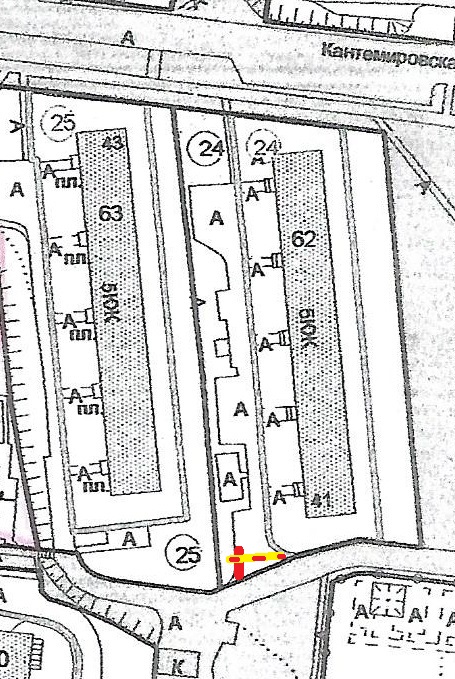 Шлагбаум расположен на придомовой территории со стороны школы № 904. Система диспетчеризации обеспечит беспрепятственный проезд спецтранспорта и коммунальных служб.1.3. Размеры шлагбаума: Тумба шлагбаума в комплекте с направляющими роликами: размер 1 250х550х1250,зашита листом 2 мм, имеет окно для обслуживания привода с запиранием на встроенный замок. Порошковая окраска, стандартный цвет – комбинированный (красно – белый)Приемная стойка: труба 80 х 80 х 3, укомплектована уловителем для стрелы. Порошковая окраска, стандартный цвет - красный.Стрела для проездов до 5 000 мм: горизонтальные связи – 60 х 40 х 2, вертикальные – 60 х 40 х 2. Порошковая окраска, стандартный цвет - белый. Светоотражающие наклейки.  Оцинкованная зубчатая рейка (пр-во РолТэк) в комплекте.  Внешний вид шлагбаума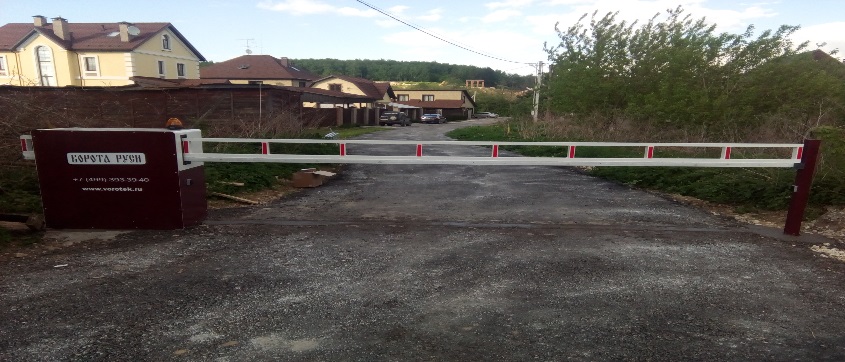 2. Установка столбиков заграждения для ограничения проезда автотранспорта и обеспечения прохода пешеходов.2.1. Тип столбика заграждения: Столбик заграждения стационарный̆. Состоит из металлической̆ оцинкованной̆ трубы с порошковой̆ окраской̆ в цвет «серый̆ металлик», в верхней̆ части снабжен горизонтальными светоотражающими полосами красного цвета, обеспечивающими его видимость в любое время суток, предназначается для ограничения движения и парковки транспортных средств. Монтируется в дорожное полотно на бетонное основание либо закрепляется анкерными болтами.2.2. Размеры столбика заграждения:•	Высота столбика заграждения от вершины до основания – 1100 мм.; •	Высота столбика заграждения от вершины до дорожного полотна – 850 мм.; •	Диаметр столбика заграждения – 89 мм. 3. Разрешение на проведение строительных работ: В соответствии с Постановлением Правительства Москвы от 27.08.2013 г. No432-‐ПП "О видах, параметрах и характеристиках объектов благоустройства территории, для размещения которых не требуется получение разрешения на строительство, и видах работ по изменению объектов капитального строительства и (или) их частей̆, не затрагивающих конструктивные и иные характеристики их надежности и безопасности, не нарушающих права третьих лиц и не превышающих предельные параметры разрешенного строительства, реконструкции, установленные градостроительными планами соответствующих земельных участков, для выполнения которых не требуется получение разрешения на строительство" -‐ разрешение на проведение строительных работ по установке заграждающих конструкций НЕ ТРЕБУЕТСЯ.Приложение  к решению Совета депутатов муниципального округа Царицыноот 17 апреля 2019г №ЦА-01-05-07/04